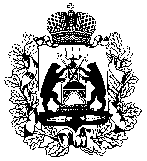 Российская ФедерацияНовгородская областьТЕРРИТОРИАЛЬНАЯ ИЗБИРАТЕЛЬНАЯ КОМИССИЯВАЛДАЙСКОГО РАЙОНАПОСТАНОВЛЕНИЕО предложениях по исключению кандидатуры из резерва состава участковой комиссий  Валдайского района  В соответствии с  пунктом  9 статьи 26  и пунктом 5.1 статьи 27 Федерального закона от 12 июня 2002 года № 67-ФЗ « Об основных гарантиях избирательных прав и права на участие в референдуме граждан Российской Федерации», подпунктом «г» пункта 25 Порядка формирования резерва составов участковых комиссий и назначения нового члена участковой комиссии из резерва составов участковых комиссий, утвержденного постановлением Центральной избирательной комиссии  Российской Федерации от 5декабря 2012 года №152/1137-6, постановлением Территориальной избирательной комиссии Валдайского района  от 25.08.2021 № 13/3-4 «О  назначении   в состав участковой избирательной комиссий   № 324»  Территориальная избирательная комиссия Валдайского районаПОСТАНОВЛЯЕТ:1. Предложить для исключения из резерва состава участковой избирательной комиссии № 324, сформированного на территории Валдайского района  1 кандидатуру согласно прилагаемому списку.2. Направить настоящее постановление в Избирательную комиссию Новгородской области.3. Разместить настоящее постановление на странице Территориальной избирательной комиссии Валдайского района официального сайта Администрации Валдайского муниципального района  в информационно-телекоммуникационной сети Интернет.Председатель Территориальнойизбирательной комиссии Валдайского района                 				       О.Я.РудинаСекретарь Территориальнойизбирательной комиссииВалдайского района                                                             Е.В. ЕмельяноваПриложение к постановлениюТерриториальной избирательной комиссии Валдайского района от 13.01.2022 года №21/1-4Списоккандидатур, предлагаемых для исключения из резерва составовучастковых комиссий Валдайского районаподпункт «г»  - в связи с назначением в состав участковой комиссии;от « 13 » января   2022 года                      № 21/1-4г.Валдай№п\пФамилия, имя, отчествоНаименование субъекта права внесения предложения по кандидатуреОснование исключения (соответствующий подпункт пункта 25 Порядка формирования резерва составов участковых комиссий и назначения нового члена участковой комиссии из резерва составов участковых комиссий)12341Антонова Елена Николаевна Собрание избирателей по месту работыподпункт «г»